                                                                                                                       ПроектРЕШЕНИЕСовета Каркаусского сельского поселения Кукморского муниципального района РТ      В соответствии с Федеральными законами от 6 октября 2003 года №131-ФЗ «Об общих принципах организации местного самоуправления в Российской Федерации» и от 28 июня 2014 года №172-ФЗ «О стратегическом планировании в Российской Федерации», Законом Республики Татарстан от 16 марта 2015 года №12-ЗРТ «О стратегическом планировании в Республике Татарстан» Совет Каркаусского Кукморского муниципального района решил:1. Утвердить Стратегию социально-экономического развития Каркаусского сельского поселения Кукморского муниципального района Республики Татарстан на 2016-2021 годы и плановый период до 2030 года (прилагается).2. Настоящее решение разместить на официальном сайте Кукморского муниципального района в сети «Интернет».Глава поселения					         И.Х.ВалиевКАРКАУССКИЙ СЕЛЬСКИЙ ИСПОЛНИТЕЛЬНЫЙ КОМИТЕТ УТВЕРЖДАЮГлава ЧСП__________________ Валиев И.Х.«__»___________ 2016 г.Плансоциально-экономического развития КАРКАУССКОГО СЕЛЬСКОГО ПОСЕЛЕНИЯ Кукморского муниципального района Республики Татарстан на 2016-2021 гг.и на период до 2030 года на 165 л.Секретарь исполнительного комитета_______________Альмухаметова З.Ш.«__»_____________2016 г.Март, 2016 г.СодержаниеОбщие положения	План социально-экономического развития КАРКАУССКОГО СЕЛЬСКОГО ПОСЕЛЕНИЯ (далее – План) разработан в соответствии с поручением Президента Республики Татарстан от 16.11.2015 № ПР-373 в рамках реализации Стратегии социально-экономического развития Республики Татарстан на период до 2030 года, а также в целях подготовки Стратегии социально-экономического развития Кукморского муниципального района на 2016-2021 гг.и на период до 2030 года (далее – Стратегия КМР).Период, на который разрабатывается План, определен Стратегией КМР.			Учитывая высокий уровень неопределенности социально-экономических и общественно-политических процессов в стране и республике, основная часть мероприятий сконцентрирована в период 2016-2018 гг. Такой же период определен Стратегией социально-экономического развития Республики Татарстан на период до 2030 года и Законом Республики Татарстан от 16 марта 2015 года № 12-ЗРТ«О стратегическом планировании в Республике Татарстан». В дальнейшем предполагается, что на основе результатов выполнения мероприятий за истекший период, а также результатов реализации Стратегии КМР будет уточняться перечень мероприятий на следующий период.			Перечень мероприятий содержит информацию о сроках выполнения работ, центрах ответственности и планируемых объемах финансовых ресурсов, которые могут корректироваться в процессе реализации мероприятий, а также исходя из возможностей местного и республиканского бюджетов.Характеристика социально-экономического положения Каркауского сельского поселенияКаркаусское сельское поселение Кукморского муниципального района (далее – ЧСП)  состоит из 4 населенных пунктов, их территориальное расположение представлено на рисунке 1.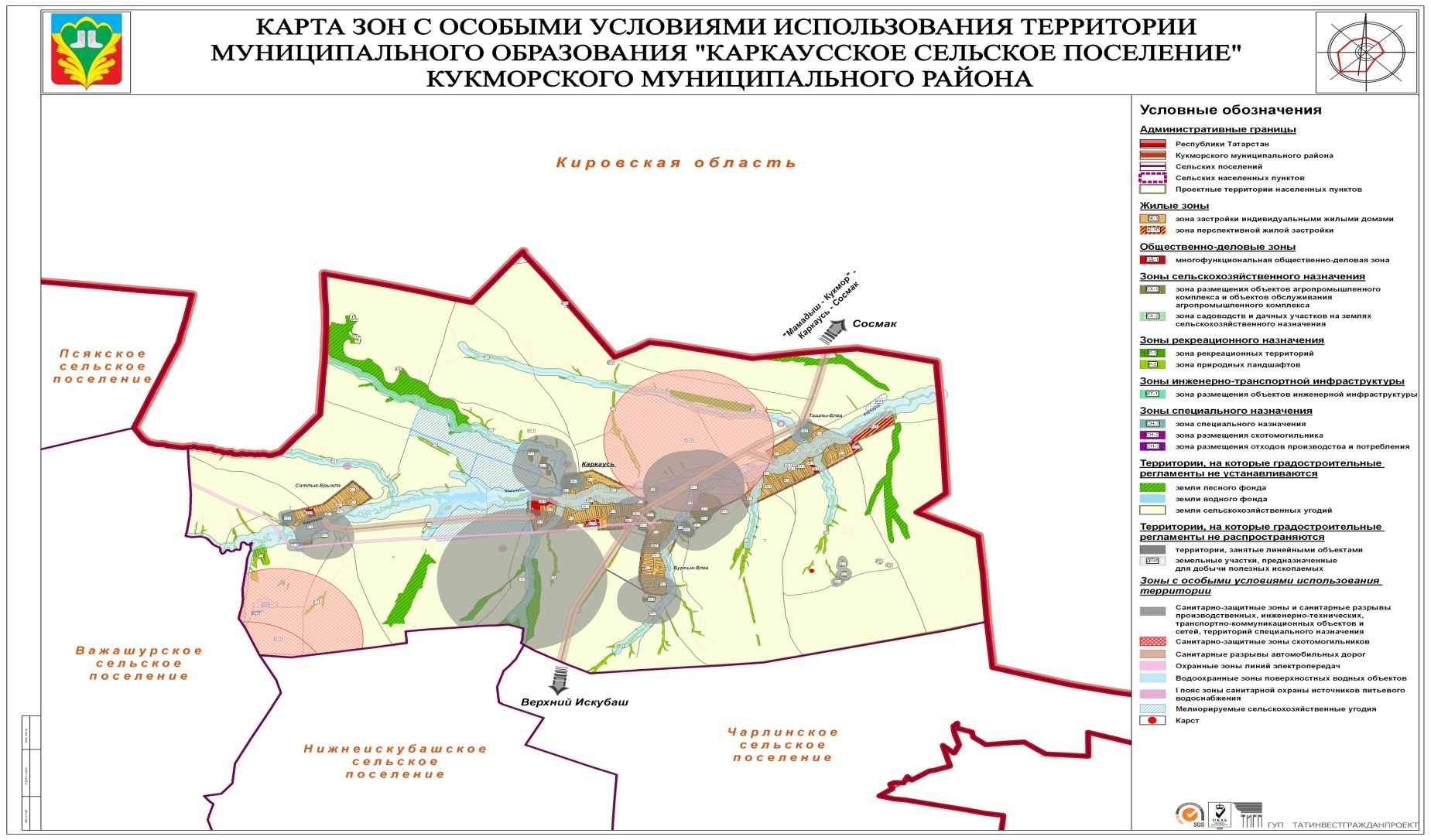 Рисунок 1. Территориальное расположение ЧСП и его населенных пунктовЧисленность населения по перечисленным населенным пунктам представлена в таблице 1.Таблица 1Численность жителей в населенных пунктах ЧСП Общая численность ЧСП составляет  905 человек, из них трудоспособного –  413 человек, экономически активного - 177 человека, в возрасте до 3 лет–   32 человек, с 3-7 лет - 36 человека, 7-17 лет 73 человек, до 55 лет женщин – 209 человек, до 60 мужчин –269 человек.В хозяйственном отношении территория поселения освоена слабо. Из сельскохозяйственных предприятий имеется отделение «Тукай» агрофирмы «Тукай».  На территории поселения расположены  8 магазинов, 5 КФХ,  1 Муниципальное  учреждение «Основная общеобразовательная школа с.Каркаусь» (включая 2 начальные школы), 2 Муниципальное  дошкольное общеобразовательное учреждение  «Детский сад с.Каркаусь»и «Детский сад.с.Ташлы-Елга», 2 Фельдшерско-акушерский пункта(1 модульный) Распределение трудоспособного населения по сферам деятельности, %Основные виды выпускаемой продукции на территории ЧСП перечислены в таблице 2.					Таблица 2Вид выпускаемой продукции, объем реализации в 2015 году	Незадействованные мощности, в том числе земли приведены в таблице 3.Таблица 3Незадействованные мощностиТаблица 4Характеристика социальной инфраструктуры НСП      В детском саду в настоящее время очередности нет. В школе обучаются 58 учеников. Услуги здравоохранения оказывают ФАП, расположенные в с.Каркаусь  и с. Ташлы-Елга. Ежегодно проводится диспансеризация населения.     Муниципальное учреждение культуры  «СДК с. Каркаусь» включают в себя библиотеку.Таблица 3Характеристика местного бюджета: уровень бюджетной обеспеченности ЧСП составляет 100 процентов, так как на республиканском уровне бюджеты муниципальных образований сбалансированы. Вместе с тем, собственных налогов в бюджете ЧСП всего лишь три процента. 3. Основные проблемы социально-экономического развития ЧСППеречень основных проблем и их оценка их значимости приведена в таблице 4.Таблица 5Основные проблемы ТСП4. План мероприятий по решению проблем социально-экономического развития ЧСППлан мероприятий по решению проблем, перечисленных в разделе 3, представлен в таблице 6.Таблица 6План мероприятийРынок труда в поселении на 01.01.2016г.Для пополнения кадрового резерва планируется использовать привлечение рабочей силы из соседних поселений по мере создания новых рабочих мест. Привлечение населения трудоспособного и детородного возраста с семьями позволит обеспечить в 2021 году численность населения.         Для привлечения переселенцев в поселение планируются следующие меры:		- информирование потенциального населения о возможностях трудоустройства,  порядке и возможностях найма или приобретения  недвижимости, социально-экономическом положении поселения,  традициях и условиях проживания;		-  оказание помощи в урегулировании вопросов занятости, организации расселения, социальной и психологической адаптации;	- обеспечение земельными участками за счет передачи в аренду невостребованных паев.5. Целевые индикаторы социально-экономического развития НСПКонтрольные целевые промежуточные индикаторы Плана мероприятий по решению проблем социально-экономического развития позволят провести оценку эффективности деятельности органов местного самоуправления ННСП(Таблица 6).Таблица 7____  ноября 2016 года     № ___Об утверждении Стратегии социально-экономического развития  Каркаусского сельского поселения Кукморского муниципального района Республики Татарстан на 2016-2021 годы и плановый период до 2030 года №Наименование населенных пунктовЧисленность населения, чел.1с.Каркаусь3112д.Салтык-Ерыкла953д.Бурсык-Елга1254с.Ташлы-Елга374Итого905Показатели01.01.2014 г.01.01.2014 г.01.01.2016 г.01.01.2016 г.Показателичел.%чел.%Образование525,6414,5Промышленность, транспорт, связь242,6202,2Здравоохранение, социальное обеспечение192,0222,4Торговля и бытовое обслуживание181,9151,6Культура и искусство111,2101,1№ Наименование продукцииОбъем производства продукции ЧСП, тонн Объем производства продукции КМР, тоннДоля объема производства продукции ЧСП в производстве продукции КМР, %1Мясо397,8565001%2Молоко3259,51303602%АдресПлощадьВозможное функциональное использованиеСобственникПримечаниес.Ташлы-Елга15 тыс.кв.мАренда «ООО«Агрофирма Тукай»»д.Бурсык-Елга0,5гаживотноводческая ферма «ООО«Агрофирма Тукай»»№ НаименованиеКоличество1Муниципальное  дошкольное общеобразовательное учреждение  «Детский сад с.Каркаусь» и «Детский сад с.Ташлы-Елга»22Модульный  Фельдшерско-акушерский пункт с. Ташлы-Елга13Фельдшерско-акушерский пункт с. Каркаусь14Муниципальное учреждение «Основная общеобразовательная школа  им.Фасиля Ахметова с.Каркаусь».15Муниципальное учреждение культуры  «СДК с. Каркаусь»162  сельских клуба в с. Ташлы-Елга, д Салтык-Ерыкла372 начальные школы в с. Ташлы-Елга , д. Салтык-Ерыкла38почтовое отделение связи19ПАО сбербанк1№Наименование проблемыЗначимость проблемы по десятибалльной шкале1 Отток трудоспособного населения72Низкий уровень доходов, в т.ч. заработной платы103Отсутствие рабочих мест 84Низкая закупочная цена продукции, производимой ЛПХ, и местными фермерами. Отсутствие консолидированной позиции СП КМР в реализации продукции55 Низкий уровень активности ЛПХ76Низкий уровень пенсий 67 Отсутствие достаточного количества дорог с твердым покрытием38Износ инженерной и социальной инфраструктуры89Нехватка специалистов и рабочих в сельхозформированиях (механизаторов, доярок, скотников)810 Недостаточный уровень коммуникаций в части формирования технологических цепочек с другими СП и п.Кукмор2№ Наименование мероприятияСроки исполнения		Ответственные исполнителиРесурсное обеспечение1проведение переговоров с инвесторами, заявившими желание о развитие бизнес-проектов на территории поселения с целью их продвижения; проведение работы по формированию на территории поселения земельных участков, возможных для выкупа или передачи в аренду; размещение информации  для инвесторов на официальном сайте администрации Кукморского муниципального района;пропаганда инвестиционной привлекательности (имиджа) Каркаусского сельского поселения в средствах массовой информации; индивидуальная работа с инвесторами, оказание содействия в реализации проектов (подбор помещений, земельных участков, содействие в оформлении документов и т.д.). с целью дальнейшего развития формирования новых рабочих мест2021Администрация поселения2содействие и поддержка развитию   овцеводства в КФХ Хабибрахманова; развитие растениеводства в ЛПХ; развитие пчеловодства в ЛПХ;Для реализации данных заявленных проектов потребуется осуществление на территории сельского поселения следующих мер:создание сырьевой базы, включая ЛПХ;развитие заготовительной деятельности; привлечение инвесторов ;информационное содействие незанятому населению в вопросах   развития малого и среднего предпринимательства.2021Администрация поселения3Для решения поставленной задачи основная работа будет проводиться  с ключевым инвестором по организации им аренды земельных участков и передачей в аренду земельных участков фермерским хозяйствам. Кроме того планируется вовлечь в хозяйственный оборот необрабатываемые земли  ЛПХ.В этой связи планируется проведение следующих мероприятий: выявление и составление реестра брошенных и необрабатываемых земель личных подсобных хозяйств; проведение информационной кампании среди сельского населения с целью отбора лиц, желающих расширить землепользование; проведение работы с фермерами и другими потенциальными землепользователями  с целью передачи им невостребованных земель; привлечение крестьянских (фермерских) хозяйств и личных подсобных хозяйств к участию в реализации мероприятий областных целевых программ поддержки сельхозтоваропроизводителей;развитие животноводства, в т.ч. свиноводства, овцеводства, птицеводства, овощеводства, пчеловодства; создание заготовительной организации и сельскохозяйственного потребительского кооператива на территории поселения с целью обеспечения гарантированного сбыта продукции, производимой ЛПХ.Реализация указанных мероприятий позволит к 2021 году создать на территории сельского поселения базу для сельхозтоваропроизводства.2021Администрация поселения4Повышение уровня доходов является одним из основных критериев качества жизни населения, поэтому основные усилия сельской администрации будут направлены на обеспечение занятости населения и снижение доли населения с доходами ниже величины прожиточного минимума. Решение задачи будет обеспечиваться посредством реализации следующих мероприятий: содействие созданию квалифицированных, высокооплачиваемых рабочих мест в результате реализации инвестиционных проектов, развития малого и среднего бизнеса; повышение товарности ЛПХ за счет содействия развитию заготовительной деятельности и перерабатывающих производств; повышение социальной ответственности бизнеса, в т.ч.  работа по легализации заработной платы, привлечение бизнеса к благотворительным акциям. Реализация указанных мероприятий позволит к 2021 году  увеличить среднемесячные денежные доходы населения и среднемесячную заработную плату,  сократить долю населения, имеющего доходы ниже величины прожиточного минимума.2021Администрация поселения7Покрытие щебенкой уличных дорог на средства самообложения:-с. Каркаусь 100-135 метровс.Ташлы-Елга -100-125 метров-д.Бурсык-Елга -60  метров-д. Салтык-Ерыкла-50 метров. 2016-2017Администрация поселенияСредства самообложения8Замена лампочек уличного освещения. В среднем, в течении года производится замена около 10 лампочек.2016-2017ггАдминистрация поселенияСредства самообложения9Создание дополнительных условий для улучшения качества жизни населения: строительство детской площадки в с.Каркаусь на средства инвестора. 2016-2017 ггинвесторна средства выделенной инвестором  Показатели. 2014 г.2021 г.Количество жителей всего, чел.924924950  в т.ч. трудоспособные416416418Количество работающих в поселении, всего чел.210213218    в том числе на                                 учреждениях686560                                в малом и среднем бизнесе121216Количество хозяйств (дворов), ед.282282283Количество хозяйств (дворов), занимающихся ЛПХ, ед.278278278Количество пенсионеров, чел.301298289№Индикаторы2016г2017г2018г2021г123…